.Intro: 24 Counts (Approx. 15 Secs)HEEL STRUTS; RIGHT & LEFT. ROCKING CHAIR. X2.STEP, TOUCH, BACK, KICK. BACK, LOCK, BACK. BACK, HOOK, STEP, BRUSH. STEP, PIVOT ½ TURN R, STEP.(*R*) wall 3  Start @ 6:00, Restart @ 12:00HEEL, HOOK, HEEL, FLICK. BRUSH, HITCH, CROSS. X2.RUMBA BOX BACK. (¼ TURN L) RUMBA BOX BACK.END OF DANCE!Contact: ross-brown@hotmail.co.ukRestart:	 On Wall 3, Restart after 16 Counts (*R*) facing Front Wall.The Boat To Liverpool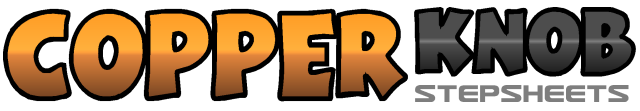 .......Count:32Wall:4Level:Improver.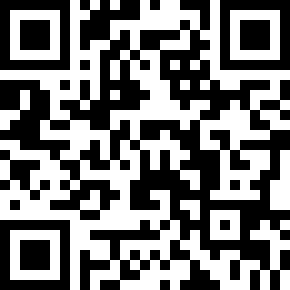 Choreographer:Ross Brown (ENG) - March 2014Ross Brown (ENG) - March 2014Ross Brown (ENG) - March 2014Ross Brown (ENG) - March 2014Ross Brown (ENG) - March 2014.Music:On the Boat To Liverpool - Nathan Carter : (CD: On The Boat To Liverpool - EP)On the Boat To Liverpool - Nathan Carter : (CD: On The Boat To Liverpool - EP)On the Boat To Liverpool - Nathan Carter : (CD: On The Boat To Liverpool - EP)On the Boat To Liverpool - Nathan Carter : (CD: On The Boat To Liverpool - EP)On the Boat To Liverpool - Nathan Carter : (CD: On The Boat To Liverpool - EP)........1 &Touch R heel forward, drop toe to take weight and clap hands.2 &Touch L heel forward, drop toe to take weight and clap hands.3 & 4 &Rock forward with R, recover onto L, rock back with R, recover onto L.5 &Touch R heel forward, drop toe to take weight and clap hands.6 &Touch L heel forward, drop toe to take weight and clap hands.7 & 8 &Rock forward with R, recover onto L, rock back with R, recover onto L.                  (12:00)1 &Step forward with R, touch L next to R.2 &Step back with L, kick R foot forward.3 & 4Step back with R, lock L across R, step back with R.5 &Step back with L, touch R toe across L.6 &Step forward with R, brush L foot forward.7 & 8Step forward with L, pivot a ½ turn R, step forward with L.                                          (6:00)1 &Tap R heel forward to R diagonal, touch R toe across L2 &Tap R heel forward, flick R foot to the R.3 & 4Brush R foot across L, hitch R knee up, cross step R over L.5 &Tap L heel forward to L diagonal, touch L toe across R.6 &Tap L heel forward, flick L foot to the L.7 & 8Brush L foot across R, hitch L knee up, cross step L over R.                                    (6:00)1 & 2Step R to the R, step L next to R, step back with R.3 & 4Step L to the L, step R next to L, step forward with L.5 & 6Make a ¼ turn L stepping R to the R, step L next to R, step back with R.7 & 8Step L to the L, step R next to L, step forward with L.                                                  (3:00)